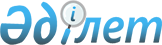 О внесении изменений и дополнений в решение маслихата от 14 декабря 2011 года № 270 "О бюджете Аулиекольского района на 2012-2014 годы"
					
			Утративший силу
			
			
		
					Решение маслихата Аулиекольского района Костанайской области от 8 февраля 2012 года № 9. Зарегистрировано Управлением юстиции Аулиекольского района Костанайской области 9 февраля 2012 года № 9-7-152. Утратило силу в связи с истечением срока применения - (письмо маслихата Аулиекольского района Костанайской области от 7 марта 2013 года № 38)

      Сноска. Утратило силу в связи с истечением срока применения - (письмо маслихата Аулиекольского района Костанайской области от 07.03.2013 № 38).      В соответствии со статьей 106 Бюджетного кодекса Республики Казахстан от 4 декабря 2008 года Аулиекольский районный маслихат РЕШИЛ:



      1. Внести в решение маслихата "О бюджете Аулиекольского района на 2012-2014 годы" от 14 декабря 2011 года № 270 (зарегистрировано в Реестре государственной регистрации нормативных правовых актов за номером 9-7-149, опубликовано 4 января 2012 года в газете "Әулиекөл") следующие изменения и дополнения:



      пункт 1 указанного решения изложить в новой редакции:



      "1. Утвердить бюджет района на 2012-2014 годы согласно приложениям 1, 2 и 3 соответственно, в том числе на 2012 год в следующих объемах:



      1) доходы – 3106445,0 тысяч тенге, в том числе по:

      налоговым поступлениям – 678326,0 тысяч тенге;

      неналоговым поступлениям – 5810,0 тысяч тенге;

      поступлениям от продажи основного капитала – 1259,0 тысяч тенге;

      поступлениям трансфертов – 2421050,0 тысячи тенге;



      2) затраты – 3124280,9 тысяч тенге;



      3) чистое бюджетное кредитование – 38714,5 тысяч тенге, в том числе погашение бюджетных кредитов – 3315,0 тысяч тенге;



      4) сальдо по операциям с финансовыми активами – 0 тысяч тенге;



      5) дефицит бюджета – -56550,4 тысяч тенге;



      6) финансирование дефицита бюджета – 56550,4 тысяч тенге.";



      подпункт 1 пункта 3 указанного решения изложить в новой редакции:



      "1) на проведение противоэпизоотических мероприятий в сумме 15 670,0 тысяч тенге;";



      пункт 4 указанного решения изложить в новой редакции:



      "4. Учесть, что в бюджете района на 2012 год предусмотрено поступление средств из республиканского бюджета на решение вопросов обустройства аульных (сельских) округов в реализацию мер по содействию экономическому развитию регионов в рамках программы "Развитие регионов" в сумме 7294,0 тысячи тенге.";



      дополнить указанное решение пунктами 6-1, 7-1 следующего содержания:



      "6-1. Учесть, что в бюджете района на 2012 год предусмотрено поступление целевого текущего трансферта из областного бюджета в сумме 24000 тысячи тенге на капитальный ремонт административного здания спортивного комплекса в селе Аулиеколь.



      7-1. Учесть, что в бюджете района на 2012 год предусмотрен возврат неиспользованных в 2011 году целевых трансфертов из республиканского и областного бюджетов в сумме 13198,9 тысяч тенге.";



      приложения 1 и 5 указанного решения изложить в новой редакции согласно приложениям 1 и 2 к настоящему решению.



      2. Настоящее решение вводится в действие с 1 января 2012 года.      Председатель внеочередной

      сессии районного маслихата                 Ю. Волков      Секретарь

      районного маслихата                        А. Бондаренко      СОГЛАСОВАНО:      Начальник государственного

      учреждения "Отдел экономики

      и бюджетного планирования

      Аулиекольского района"

      ___________ Печникова Т.И.

Приложение 1     

к решению маслихата  

от 8 февраля 2012 года 

№ 9         Приложение 1       

к решению маслихата   

от 14 декабря 2011 года 

№ 270          Бюджет Аулиекольского района

на 2012 год

Приложение 2     

к решению маслихата  

от 8 февраля 2012 года 

№ 9         Приложение 5     

к решению маслихата   

от 14 декабря 2011 года 

№ 270         Перечень бюджетных программ каждого района в городе,

города районного значения, поселка, аула (села),

аульного (сельского) округа на 2012 год
					© 2012. РГП на ПХВ «Институт законодательства и правовой информации Республики Казахстан» Министерства юстиции Республики Казахстан
				КатегорияКатегорияКатегорияКатегорияСумма,

тысяч

тенгеКлассКлассКлассСумма,

тысяч

тенгеПодклассПодклассСумма,

тысяч

тенгеНаименованиеСумма,

тысяч

тенгеI. Доходы31064451Налоговые поступления67832601Подоходный налог2933842Индивидуальный подоходный налог29338403Социальный налог2600081Социальный налог26000804Налоги на собственность1100641Налоги на имущество682273Земельный налог95854Налог на транспортные средства309115Единый земельный налог134105Внутренние налоги на товары, работы и

услуги94392Акцизы21503Поступления за использование природных и

других ресурсов26914Сборы за ведение предпринимательской и

профессиональной деятельности459808Обязательные платежи, взимаемые за

совершение юридически значимых действий и

(или) выдачу документов уполномоченными на

то государственными органами или

должностными лицами54311Государственная пошлина54312Неналоговые поступления581001Доходы от государственной собственности47095Доходы от аренды имущества, находящегося в

государственной собственности470902Поступления от реализации товаров (работ,

услуг) государственными учреждениями,

финансируемыми из государственного бюджета2391Поступления от реализации товаров (работ,

услуг) государственными учреждениями,

финансируемыми из государственного бюджета23906Прочие неналоговые поступления8621Прочие неналоговые поступления8623Поступления от продажи основного капитала125903Продажа земли и нематериальных активов12591Продажа земли11552Продажа нематериальных активов1044Поступления трансфертов242105002Трансферты из вышестоящих органов

государственного управления24210502Трансферты из областного бюджета2421050Функциональная группаФункциональная группаФункциональная группаФункциональная группаФункциональная группаСумма,

тысяч

тенгеФункциональная подгруппаФункциональная подгруппаФункциональная подгруппаФункциональная подгруппаСумма,

тысяч

тенгеАдминистратор бюджетных программАдминистратор бюджетных программАдминистратор бюджетных программСумма,

тысяч

тенгеПрограммаПрограммаСумма,

тысяч

тенгеНаименованиеСумма,

тысяч

тенгеII. Затраты3124280,901Государственные услуги общего

характера2409691Представительные, исполнительные и

другие органы, выполняющие общие

функции государственного управления210367112Аппарат маслихата района (города

областного значения)12287001Услуги по обеспечению деятельности

маслихата района (города областного

значения)12262003Капитальные расходы государственного

органа25122Аппарат акима района (города

областного значения)58887001Услуги по обеспечению деятельности

акима района ( города областного

значения)53137003Капитальные расходы государственного

органа5750123Аппарат акима района в городе,

города районного значения, поселка,

аула (села), аульного (сельского)

округа139193001Услуги по обеспечению деятельности

акима района в городе, города

районного значения, поселка, аула

(села), аульного (сельского) округа1391932Финансовая деятельность16972452Отдел финансов района (города

областного значения)16972001Услуги по реализации государственной

политики в области исполнения

бюджета района (города областного

значения) и управления коммунальной

собственностью района (города

областного значения)15411004Организация работы по выдаче разовых

талонов и обеспечение полноты сбора

сумм от реализации разовых талонов961011Учет, хранение, оценка и реализация

имущества, поступившего в

коммунальную собственность6005Планирование и статистическая

деятельность13630453Отдел экономики и бюджетного

планирования района (города

областного значения)13630001Услуги по реализации государственной

политики в области формирования и

развития экономической политики,

системы государственного

планирования и управления района

(города областного значения)1363002Оборона52361Военные нужды5036122Аппарат акима района (города

областного значения)5036005Мероприятия в рамках исполнения

всеобщей воинской обязанности50362Организация работы по чрезвычайным

ситуациям200122Аппарат акима района (города

областного значения)200006Предупреждение и ликвидация

чрезвычайных ситуаций масштаба

района (города областного значения)20004Образование21033761Дошкольное воспитание и обучение141192464Отдел образования района (города

областного значения)141192009Обеспечение дошкольного воспитания и

обучения140304021Увеличение размера доплаты за

квалификационную категорию

воспитателям дошкольных организаций

образования за счет трансфертов из

республиканского бюджета8882Начальное, основное среднее и общее

среднее образование1802087123Аппарат акима района в городе,

города районного значения, поселка,

аула (села), аульного (сельского)

округа3046005Организация бесплатного подвоза

учащихся до школы и обратно в

аульной (сельской) местности3046464Отдел образования района (города

областного значения)1799041003Общеообразовательное обучение1735712006Дополнительное образование для детей33673063Повышение оплаты труда учителям,

прошедшим повышение квалификации по

учебным программам АОО "Назарбаев

интеллектуальные школы" за счет

трансфертов из республиканского

бюджета1656064Увеличение размера доплаты за

квалификационную категорию учителям

школ за счет трансфертов из

республиканского бюджета280009Прочие услуги в области образования160097464Отдел образования района (города

областного значения)49097001Услуги по реализации государственной

политики на местном уровне в области

образования13648005Приобретение и доставка учебников,

учебно-методических комплексов для

государственных учреждений

образования района (города

областного значения)15406015Ежемесячные выплаты денежных средств

опекунам(попечителям) на содержание

ребенка-сироты(детей-сирот), и

ребенка (детей),оставшегося без

попечения родителей за счет

трансфертов из республиканского

бюджета20043467Отдел строительства района (города

областного значения)111000037Строительство и реконструкция

объектов образования11100006Социальная помощь и социальное

обеспечение1438482Социальная помощь119012451Отдел занятости и социальных

программ района (города областного

значения)119012002Программа занятости23356005Государственная адресная социальная

помощь9027006Оказание жилищной помощи5000007Социальная помощь отдельным

категориям нуждающихся граждан по

решениям местных представительных

органов10232010Материальное обеспечение

детей-инвалидов, воспитывающихся и

обучающихся на дому1611014Оказание социальной помощи

нуждающимся гражданам на дому15571016Государственные пособия на детей до

18 лет42332017Обеспечение нуждающихся инвалидов

обязательными гигиеническими

средствами и предоставление услуг

специалистами жестового языка,

индивидуальными помощниками в

соответствии с индивидуальной

программой реабилитации инвалида2414023Обеспечение деятельности центров

занятости населения94699Прочие услуги в области социальной

помощи и социального обеспечения24836451Отдел занятости и социальных

программ района (города областного

значения)24836001Услуги по реализации государственной

политики на местном уровне в области

обеспечения занятости и реализации

социальных программ для населения23997011Оплата услуг по зачислению, выплате

и доставке пособий и других

социальных выплат83907Жилищно-коммунальное хозяйство545911Жилищное хозяйство7395458Отдел жилищно-коммунального

хозяйства, пассажирского транспорта

и автомобильных дорог района (города

областного значения)6458004Обеспечение жильем отдельных

категорий граждан6458467Отдел строительства района (города

областного значения)937003Проектирование, строительство и

(или) приобретение жилья

государственного коммунального

жилищного фонда9372Коммунальное хозяйство6100458Отдел жилищно-коммунального

хозяйства, пассажирского транспорта

и автомобильных дорог района (города

областного значения)6100026Организация эксплуатации тепловых

сетей, находящихся в коммунальной

собственности районов (городов

областного значения)61003Благоустройство населенных пунктов41096123Аппарат акима района в городе,

города районного значения, поселка,

аула (села), аульного (сельского)

округа37896008Освещение улиц населенных пунктов7706009Обеспечение санитарии населенных

пунктов4300010Содержание мест захоронений и

погребение безродных200011Благоустройство и озеленение

населенных пунктов25690458Отдел жилищно-коммунального

хозяйства, пассажирского транспорта

и автомобильных дорог района (города

областного значения)3200018Благоустройство и озеленение

населенных пунктов320008Культура, спорт, туризм и

информационное пространство1736061Деятельность в области культуры57556455Отдел культуры и развития языков

района (города областного значения)57556003Поддержка культурно-досуговой работы575562Спорт48923465Отдел физической культуры и спорта

района (города областного значения)48923005Развитие массового спорта и

национальных видов спорта42487006Проведение спортивных соревнований

на районном (города областного

значения) уровне638007Подготовка и участие членов сборных

команд района (города областного

значения) по различным видам спорта

на областных спортивных

соревнованиях57983Информационное пространство46449455Отдел культуры и развития языков

района (города областного значения)43709006Функционирование районных

(городских) библиотек41525007Развитие государственного языка и

других языков народа Казахстана2184456Отдел внутренней политики района

(города областного значения)2740002Услуги по проведению государственной

информационной политики через газеты

и журналы2500005Услуги по проведению государственной

информационной политики через

телерадиовещание2409Прочие услуги по организации

культуры, спорта, туризма и

информационного пространства20678455Отдел культуры и развития языков

района (города областного значения)8364001Услуги по реализации государственной

политики на местном уровне в области

развития языков и культуры8364456Отдел внутренней политики района

(города областного значения)6923001Услуги по реализации государственной

политики на местном уровне в области

информации, укрепления

государственности и формирования

социального оптимизма граждан6623003Реализация региональных программ в

сфере молодежной политики300465Отдел физической культуры и спорта

района (города областного значения)5391001Услуги по реализации государственной

политики на местном уровне в сфере

физической культуры и спорта539109Топливно-энергетический комплекс и

недропользование1198489Прочие услуги в области

топливно-энергетического комплекса и

недропользования119848467Отдел строительства района (города

областного значения)119848009Развитие теплоэнергетической системы11984810Сельское, водное, лесное, рыбное

хозяйство, особоохраняемые природные

территории, охрана окружающей среды

и животного мира, земельные

отношения457031Сельское хозяйство23246462Отдел сельского хозяйства района

(города областного значения)18828001Услуги по реализации государственной

политики на местном уровне в сфере

сельского хозяйства12220099Реализация мер по оказанию

социальной поддержки специалистов6608473Отдел ветеринарии района (города

областного значения)4418001Услуги по реализации государственной

политики на местном уровне в сфере

ветеринарии3918007Организация отлова и уничтожения

бродячих собак и кошек5006Земельные отношения6787463Отдел земельных отношений района

(города областного значения)6787001Услуги по реализации государственной

политики в области регулирования

земельных отношений на территории

района (города областного значения)67879Прочие услуги в области сельского,

водного, лесного, рыбного хозяйства,

охраны окружающей среды и земельных

отношений15670473Отдел ветеринарии района (города

областного значения)15670013Проведение противоэпизоотических

мероприятий1567011Промышленность, архитектурная,

градостроительная и строительная

деятельность128242Архитектурная, градостроительная и

строительная деятельность12824467Отдел строительства района (города

областного значения)6801001Услуги по реализации государственной

политики на местном уровне в области

строительства6801468Отдел архитектуры и

градостроительства района (города

областного значения)6023001Услуги по реализации государственной

политики в области архитектуры и

градостроительства на местном уровне602312Транспорт и коммуникации1637101Автомобильный транспорт163710123Аппарат акима района в городе,

города районного значения, поселка,

аула (села), аульного (сельского)

округа29610013Обеспечение функционирования

автомобильных дорог в городах

районного значения, поселках, аулах

(селах), аульных (сельских) округах29610458Отдел жилищно-коммунального

хозяйства, пассажирского транспорта

и автомобильных дорог района (города

областного значения)134100023Обеспечение функционирования

автомобильных дорог13410013Прочие452223Поддержка предпринимательской

деятельности и защита конкуренции5982469Отдел предпринимательства района

(города областного значения)5982001Услуги по реализации государственной

политики на местном уровне в области

развития предпринимательства и

промышленности5832003Поддержка предпринимательской

деятельности1509Прочие39240123Аппарат акима района в городе,

города районного значения, поселка,

аула (села), аульного (сельского)

округа7294040Реализация мероприятий для решения

вопросов обустройства

аульных(сельских) округов в

реализацию мер по содействию

экономическому развитию регионов в

рамках Программы "Развитие регионов"

за счет целевых трансфертов из

республиканского бюджета7294452Отдел финансов района (города

областного значения)25000012Резерв местного исполнительного

органа района (города областного

значения)25000458Отдел жилищно-коммунального

хозяйства, пассажирского транспорта

и автомобильных дорог района (города

областного значения)6946001Услуги по реализации государственной

политики на местном уровне в области

жилищно-коммунального хозяйства,

пассажирского транспорта и

автомобильных дорог694615Трансферты15347,91Трансферты15347,9452Отдел финансов района (города

областного значения)15347,9006Возврат неиспользованных

(недоиспользованных) целевых

трансфертов13198,9024Целевые текущие трансферты в

вышестоящие бюджеты в связи с

передачей функций государственных

органов из нижестоящего уровня

государственного управления в

вышестоящий2149III. Чистое бюджетное кредитование38714,5Бюджетные кредиты42029,510Сельское, водное, лесное, рыбное

хозяйство, особо охраняемые

природные территории, охрана

окружающей среды и животного мира,

земельные отношения42029,51Сельское хозяйство42029,5462Отдел сельского хозяйства района

(города областного значения)42029,5008Бюджетные кредиты для реализации мер

социальной поддержки специалистов42029,55Погашение бюджетных кредитов331501Погашение бюджетных кредитов33151Погашение бюджетных кредитов,

выданных из государственного бюджета331513Погашение бюджетных кредитов,

выданных из местного бюджета

физическим лицам3315Функциональная группаФункциональная группаФункциональная группаФункциональная группаФункциональная группаСумма,

тысяч

тенгеФункциональная подгруппаФункциональная подгруппаФункциональная подгруппаФункциональная подгруппаСумма,

тысяч

тенгеАдминистратор бюджетных программАдминистратор бюджетных программАдминистратор бюджетных программСумма,

тысяч

тенгеПрограммаПрограммаСумма,

тысяч

тенгеНаименованиеСумма,

тысяч

тенгеIV.Сальдо по операциям с финансовыми

активами0V. Дефицит (профицит) бюджета-56550,4VI.Финансирование дефицита

(использование профицита) бюджета56550,4Функциональная группаФункциональная группаФункциональная группаФункциональная группаФункциональная группаСумма,

тысяч

тенгеФункциональная подгруппаФункциональная подгруппаФункциональная подгруппаФункциональная подгруппаСумма,

тысяч

тенгеАдминистратор бюджетных программАдминистратор бюджетных программАдминистратор бюджетных программСумма,

тысяч

тенгеПрограммаПрограммаСумма,

тысяч

тенгеНаименованиеСумма,

тысяч

тенгеЗатраты21703901Государственные услуги общего

характера1391931Представительные, исполнительные и

другие органы, выполняющие общие

функции государственного управления139193123Аппарат акима района в городе,

города районного значения, поселка,

аула (села), аульного (сельского)

округа139193001Услуги по обеспечению деятельности

акима района в городе, города

районного значения, поселка, аула

(села), аульного (сельского) округа139193Аппарат акима села Аулиеколь14758Аппарат акима Аманкарагайского

сельского округа13900Аппарат акима Диевского сельского

округа7282Аппарат акима Казанбасского

сельского округа10761Аппарат акима села Косагал8029Аппарат акима поселка Кушмурун13684Аппарат акима Москалевского

сельского округа7044Аппарат акима Новонежинского

сельского округа9189Аппарат акима Новоселовского

сельского округа8244Аппарат акима Сулукольского

сельского округа7559Аппарат акима Тимофеевского

сельского округа7879Аппарат акима села имени

К.Тургумбаева6658Аппарат акима Черниговского

сельского округа7811Аппарат акима села Первомайское7918Аппарат акима Шагалинского

сельского округа847704Образование30462Начальное, основное среднее и общее

среднее образование3046123Аппарат акима района в городе,

города районного значения, поселка,

аула (села), аульного (сельского)

округа3046005Организация бесплатного подвоза

учащихся до школы и обратно в

аульной (сельской) местности3046Аппарат акима села Аулиеколь2636Аппарат акима Москалевского

сельского округа250Аппарат акима Тимофеевского

сельского округа16007Жилищно-коммунальное хозяйство378963Благоустройство населенных пунктов37896123Аппарат акима района в городе,

города районного значения, поселка,

аула (села), аульного (сельского)

округа37896008Освещение улиц населенных пунктов7706Аппарат акима села Аулиеколь6100Аппарат акима Аманкарагайского

сельского округа206Аппарат акима поселка Кушмурун1400009Обеспечение санитарии населенных

пунктов4300Аппарат акима Диевского сельского

округа350Аппарат акима Казанбасского

сельского округа400Аппарат акима села Косагал300Аппарат акима поселка Кушмурун800Аппарат акима Москалевского

сельского округа300Аппарат акима Новоселовского

сельского округа350Аппарат акима Сулукольского

сельского округа300Аппарат акима Тимофеевского

сельского округа350Аппарат акима села имени

К.Тургумбаева200Аппарат акима Черниговского

сельского округа350Аппарат акима села Первомайское300Аппарат акима Шагалинского

сельского округа300010Содержание мест захоронений и

погребение безродных200Аппарат акима села Аулиеколь200011Благоустройство и озеленение

населенных пунктов25690Аппарат акима села Аулиеколь23790Аппарат акима Аманкарагайского

сельского округа800Аппарат акима Новонежинского

сельского округа300Аппарат акима поселка Кушмурун80012Транспорт и коммуникации296101Автомобильный транспорт29610123Аппарат акима района в городе,

города районного значения, поселка,

аула (села), аульного (сельского)

округа29610013Обеспечение функционирования

автомобильных дорог в городах

районного значения, поселках, аулах

(селах), аульных (сельских) округах29610Аппарат акима села Аулиеколь26610Аппарат акима Аманкарагайского

сельского округа1500Аппарат акима поселка Кушмурун150013Прочие72949Прочие7294123Аппарат акима района в городе,

города районного значения, поселка,

аула (села), аульного (сельского)

округа7294040Реализация мероприятий для решения

вопросов обустройства аульных

(сельских) округов в реализацию мер

по содействию экономическому

развитию регионов в рамках

Программы "Развитие регионов" за

счет целевых трансфертов из

республиканского бюджета7294Аппарат акима села Аулиеколь4294Аппарат акима Аманкарагайского

сельского округа1000Аппарат акима Новоселовского

сельского округа1000Аппарат акима Новонежинского

сельского округа1000